Publicado en Monzón el 27/06/2024 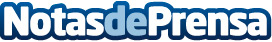 Talleres Murillo indica los elementos esenciales para disponer del mejor kit de emergencia en el vehículoAnte el imprevisible escenario de las carreteras, el taller con más de tres décadas al servicio de la reparación de automóviles enumera los componentes cruciales de un kit de emergencia para cualquier coche, garantizando la seguridad en toda situaciónDatos de contacto:José Luis MurilloTalleres Murillo974402012Nota de prensa publicada en: https://www.notasdeprensa.es/talleres-murillo-indica-los-elementos Categorias: Nacional Viaje Automovilismo Servicios Técnicos Movilidad y Transporte Industria Automotriz http://www.notasdeprensa.es